КАРАР                                                                          ПОСТАНОВЛЕНИЕ  12.01. 2012 й.  		        № 1	                       	12.01. 2012 г. «Об утверждении плана работыадминистрации сельского поселения Зириклинский сельсовет на 2012 год»Руководствуясь  постановлением № 5 от 22.01.2008 года «О регламенте  администрации сельского поселения Зириклинский сельсовет муниципального района Шаранский район Республики Башкортостан», рассмотрев представленные планы  организаций и учреждений сельского поселения, ПОСТАНОВЛЯЮ:1.Утвердить план работы администрации сельского поселения на 2012 год (прилагается).2.Администрации сельского поселения обеспечить подготовку и проведение предусмотренных мероприятий на должном организационном уровне. Обращать особое внимание на организацию исполнения и контроля выполнения принятых  мероприятий в установленные сроки.3.Контроль за исполнением  настоящего постановления  возложить на  управляющего делами администрации сельского поселения. Глава  сельского поселения:                                           Р.С.Игдеев                                                                             УТВЕРЖДЕНпостановлением главы  сельского поселения№  1 от 12 января 2012 годаП Л А Нработы администрации сельского поселения Зириклинский сельсовет муниципального района Шаранский район на 2012 годУправляющего делами сельского поселения:             Салимгареева В.Ф.                                                                        Башкортостан РеспубликаһыШаран районымуниципаль районыЕрекле ауыл Советыауыл биләмәһе ХакимиэтеЕрекле ауылы, тел.(34769) 2-54-46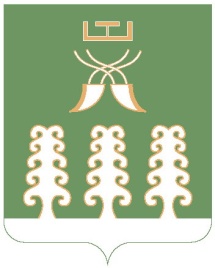 Республика БашкортостанМуниципальный районШаранский районАдминистрация сельского поселенияЗириклинский сельсоветс. Зириклы, тел.(34769) 2-54-46№п/пНаименование мероприятийНаименование мероприятийНаименование мероприятийСроки исполненияСроки исполненияСроки исполненияСроки исполненияСроки исполненияИсполнителиИсполнителиИсполнителиПриме-чаниеПриме-чаниеПодготовить и внести вопросы на рассмотрениезаседания Совета муниципального районаПодготовить и внести вопросы на рассмотрениезаседания Совета муниципального районаПодготовить и внести вопросы на рассмотрениезаседания Совета муниципального районаПодготовить и внести вопросы на рассмотрениезаседания Совета муниципального районаПодготовить и внести вопросы на рассмотрениезаседания Совета муниципального районаПодготовить и внести вопросы на рассмотрениезаседания Совета муниципального районаПодготовить и внести вопросы на рассмотрениезаседания Совета муниципального районаПодготовить и внести вопросы на рассмотрениезаседания Совета муниципального районаПодготовить и внести вопросы на рассмотрениезаседания Совета муниципального районаПодготовить и внести вопросы на рассмотрениезаседания Совета муниципального районаПодготовить и внести вопросы на рассмотрениезаседания Совета муниципального районаПодготовить и внести вопросы на рассмотрениезаседания Совета муниципального районаПодготовить и внести вопросы на рассмотрениезаседания Совета муниципального районаПодготовить и внести вопросы на рассмотрениезаседания Совета муниципального районаОтчет о деятельности администрации СП Зириклинский сельсовет муниципального района Шаранский район за 2011 годОтчет о деятельности администрации СП Зириклинский сельсовет муниципального района Шаранский район за 2011 годОтчет о деятельности администрации СП Зириклинский сельсовет муниципального района Шаранский район за 2011 годФевраль Февраль Февраль Февраль Февраль глава сельского поселения, руководители органи- заций и учрежденийглава сельского поселения, руководители органи- заций и учрежденийглава сельского поселения, руководители органи- заций и учрежденийО Послании Президента Республики Башкортостан Государственному Собра-нию–Курултаю РБ в 2012годуО Послании Президента Республики Башкортостан Государственному Собра-нию–Курултаю РБ в 2012годуО Послании Президента Республики Башкортостан Государственному Собра-нию–Курултаю РБ в 2012годуАпрельАпрельАпрельАпрельАпрельглава сельского поселения, руководители организаций и учрежденийглава сельского поселения, руководители организаций и учрежденийглава сельского поселения, руководители организаций и учрежденийОб исполнении бюджета муниципального района Шаранский район РБ за 2011 год Об исполнении бюджета муниципального района Шаранский район РБ за 2011 год Об исполнении бюджета муниципального района Шаранский район РБ за 2011 год Апрель Апрель Апрель Апрель Апрель Игдеев Р.С.Ахметшина А.МИгдеев Р.С.Ахметшина А.МИгдеев Р.С.Ахметшина А.МОб утверждении бюджета муниципального района Шаранский район РБ на 2013годОб утверждении бюджета муниципального района Шаранский район РБ на 2013годОб утверждении бюджета муниципального района Шаранский район РБ на 2013годДекабрь Декабрь Декабрь Декабрь Декабрь Игдеев Р.С.Ахметшина А.М.Игдеев Р.С.Ахметшина А.М.Игдеев Р.С.Ахметшина А.М.                               Подготовить и внести на заседание  коллегиипри  главе  администрации  муниципального района   вопросы:                               Подготовить и внести на заседание  коллегиипри  главе  администрации  муниципального района   вопросы:                               Подготовить и внести на заседание  коллегиипри  главе  администрации  муниципального района   вопросы:                               Подготовить и внести на заседание  коллегиипри  главе  администрации  муниципального района   вопросы:                               Подготовить и внести на заседание  коллегиипри  главе  администрации  муниципального района   вопросы:                               Подготовить и внести на заседание  коллегиипри  главе  администрации  муниципального района   вопросы:                               Подготовить и внести на заседание  коллегиипри  главе  администрации  муниципального района   вопросы:                               Подготовить и внести на заседание  коллегиипри  главе  администрации  муниципального района   вопросы:                               Подготовить и внести на заседание  коллегиипри  главе  администрации  муниципального района   вопросы:                               Подготовить и внести на заседание  коллегиипри  главе  администрации  муниципального района   вопросы:                               Подготовить и внести на заседание  коллегиипри  главе  администрации  муниципального района   вопросы:                               Подготовить и внести на заседание  коллегиипри  главе  администрации  муниципального района   вопросы:                               Подготовить и внести на заседание  коллегиипри  главе  администрации  муниципального района   вопросы:                               Подготовить и внести на заседание  коллегиипри  главе  администрации  муниципального района   вопросы:Об итогах выполнения  постановления главы администрации муниципального района № 323 от 16 03.2010г года «Об основных мероприятиях посвященных Году Республики и двадцатой годовщине провозглашения Декларации о государственном суверенитете Республики Башкортостан в муниципальном  районе Шаранский район РБ» и задачах в 2012годуОб итогах выполнения  постановления главы администрации муниципального района № 323 от 16 03.2010г года «Об основных мероприятиях посвященных Году Республики и двадцатой годовщине провозглашения Декларации о государственном суверенитете Республики Башкортостан в муниципальном  районе Шаранский район РБ» и задачах в 2012годуОб итогах выполнения  постановления главы администрации муниципального района № 323 от 16 03.2010г года «Об основных мероприятиях посвященных Году Республики и двадцатой годовщине провозглашения Декларации о государственном суверенитете Республики Башкортостан в муниципальном  районе Шаранский район РБ» и задачах в 2012годуОб итогах выполнения  постановления главы администрации муниципального района № 323 от 16 03.2010г года «Об основных мероприятиях посвященных Году Республики и двадцатой годовщине провозглашения Декларации о государственном суверенитете Республики Башкортостан в муниципальном  районе Шаранский район РБ» и задачах в 2012годуОб итогах выполнения  постановления главы администрации муниципального района № 323 от 16 03.2010г года «Об основных мероприятиях посвященных Году Республики и двадцатой годовщине провозглашения Декларации о государственном суверенитете Республики Башкортостан в муниципальном  районе Шаранский район РБ» и задачах в 2012годуОб итогах выполнения  постановления главы администрации муниципального района № 323 от 16 03.2010г года «Об основных мероприятиях посвященных Году Республики и двадцатой годовщине провозглашения Декларации о государственном суверенитете Республики Башкортостан в муниципальном  районе Шаранский район РБ» и задачах в 2012годуОб итогах выполнения  постановления главы администрации муниципального района № 323 от 16 03.2010г года «Об основных мероприятиях посвященных Году Республики и двадцатой годовщине провозглашения Декларации о государственном суверенитете Республики Башкортостан в муниципальном  районе Шаранский район РБ» и задачах в 2012годуЯнварьЯнварь Игдеев Р.С. руководители организаций и учреждений Игдеев Р.С. руководители организаций и учрежденийИтоги деятельности учреждений здравоохранения в сельском поселении (ФАП д. Куртутель, ЗВА с. Зириклы) за 2011 год и задачи на 2012 годИтоги деятельности учреждений здравоохранения в сельском поселении (ФАП д. Куртутель, ЗВА с. Зириклы) за 2011 год и задачи на 2012 годИтоги деятельности учреждений здравоохранения в сельском поселении (ФАП д. Куртутель, ЗВА с. Зириклы) за 2011 год и задачи на 2012 годИтоги деятельности учреждений здравоохранения в сельском поселении (ФАП д. Куртутель, ЗВА с. Зириклы) за 2011 год и задачи на 2012 годИтоги деятельности учреждений здравоохранения в сельском поселении (ФАП д. Куртутель, ЗВА с. Зириклы) за 2011 год и задачи на 2012 годИтоги деятельности учреждений здравоохранения в сельском поселении (ФАП д. Куртутель, ЗВА с. Зириклы) за 2011 год и задачи на 2012 годИтоги деятельности учреждений здравоохранения в сельском поселении (ФАП д. Куртутель, ЗВА с. Зириклы) за 2011 год и задачи на 2012 годЯнварьЯнварь Зав ФАПГлавврач ЗВА Зав ФАПГлавврач ЗВАОб итогах закупа молока и мяса из личных подсобных хозяйств граждан в 2011 году и задачах по организации этой работы в 2012 годуОб итогах закупа молока и мяса из личных подсобных хозяйств граждан в 2011 году и задачах по организации этой работы в 2012 годуОб итогах закупа молока и мяса из личных подсобных хозяйств граждан в 2011 году и задачах по организации этой работы в 2012 годуОб итогах закупа молока и мяса из личных подсобных хозяйств граждан в 2011 году и задачах по организации этой работы в 2012 годуОб итогах закупа молока и мяса из личных подсобных хозяйств граждан в 2011 году и задачах по организации этой работы в 2012 годуОб итогах закупа молока и мяса из личных подсобных хозяйств граждан в 2011 году и задачах по организации этой работы в 2012 годуОб итогах закупа молока и мяса из личных подсобных хозяйств граждан в 2011 году и задачах по организации этой работы в 2012 годуфевральфевральИгдеев Р.С.Игдеев Р.С.О ходе зимовки скота  в СПК «Дружба»          О ходе зимовки скота  в СПК «Дружба»          О ходе зимовки скота  в СПК «Дружба»          О ходе зимовки скота  в СПК «Дружба»          О ходе зимовки скота  в СПК «Дружба»          О ходе зимовки скота  в СПК «Дружба»          О ходе зимовки скота  в СПК «Дружба»          ФевральФевральГалиев Ф.Н.Галиев Ф.Н.О ходе подготовки сельскохозяйственной техники к весенне-полевым работам 2012 года в СПК «Дружба» и КФХО ходе подготовки сельскохозяйственной техники к весенне-полевым работам 2012 года в СПК «Дружба» и КФХО ходе подготовки сельскохозяйственной техники к весенне-полевым работам 2012 года в СПК «Дружба» и КФХО ходе подготовки сельскохозяйственной техники к весенне-полевым работам 2012 года в СПК «Дружба» и КФХО ходе подготовки сельскохозяйственной техники к весенне-полевым работам 2012 года в СПК «Дружба» и КФХО ходе подготовки сельскохозяйственной техники к весенне-полевым работам 2012 года в СПК «Дружба» и КФХО ходе подготовки сельскохозяйственной техники к весенне-полевым работам 2012 года в СПК «Дружба» и КФХМартМартГалиев Ф.Н.Идиятуллин Р.Г.Галиев Ф.Н.Идиятуллин Р.Г.О подготовке и проведении мероприятий, посвящённых 67-й годовщине Победы в ВОВ в 1941-1945 годахО подготовке и проведении мероприятий, посвящённых 67-й годовщине Победы в ВОВ в 1941-1945 годахО подготовке и проведении мероприятий, посвящённых 67-й годовщине Победы в ВОВ в 1941-1945 годахО подготовке и проведении мероприятий, посвящённых 67-й годовщине Победы в ВОВ в 1941-1945 годахО подготовке и проведении мероприятий, посвящённых 67-й годовщине Победы в ВОВ в 1941-1945 годахО подготовке и проведении мероприятий, посвящённых 67-й годовщине Победы в ВОВ в 1941-1945 годахО подготовке и проведении мероприятий, посвящённых 67-й годовщине Победы в ВОВ в 1941-1945 годахмартмартИгдеев Р.С.Харисова Ф.Б.Габдрахимова З.М.Хайруллина З.МИгдеев Р.С.Харисова Ф.Б.Габдрахимова З.М.Хайруллина З.МО ходе выполнения программы по улучшению демографической обстановки в  сельском поселенииО ходе выполнения программы по улучшению демографической обстановки в  сельском поселенииО ходе выполнения программы по улучшению демографической обстановки в  сельском поселенииО ходе выполнения программы по улучшению демографической обстановки в  сельском поселенииО ходе выполнения программы по улучшению демографической обстановки в  сельском поселенииО ходе выполнения программы по улучшению демографической обстановки в  сельском поселенииО ходе выполнения программы по улучшению демографической обстановки в  сельском поселенииАпрель Апрель  Яппаров Э.Р.Тазитдинова Э.А. Яппаров Э.Р.Тазитдинова Э.А.О работе  ОИППН в сельском поселении Зириклинский сельсовет О работе  ОИППН в сельском поселении Зириклинский сельсовет О работе  ОИППН в сельском поселении Зириклинский сельсовет О работе  ОИППН в сельском поселении Зириклинский сельсовет О работе  ОИППН в сельском поселении Зириклинский сельсовет О работе  ОИППН в сельском поселении Зириклинский сельсовет О работе  ОИППН в сельском поселении Зириклинский сельсовет МайМайИгдеев Р.С.Гареева Г.М.Халимов Р.Р.Игдеев Р.С.Гареева Г.М.Халимов Р.Р.О состоянии условий и охраны труда в  учреждениях образования, культуры и здравоохраненияО состоянии условий и охраны труда в  учреждениях образования, культуры и здравоохраненияО состоянии условий и охраны труда в  учреждениях образования, культуры и здравоохраненияО состоянии условий и охраны труда в  учреждениях образования, культуры и здравоохраненияО состоянии условий и охраны труда в  учреждениях образования, культуры и здравоохраненияО состоянии условий и охраны труда в  учреждениях образования, культуры и здравоохраненияО состоянии условий и охраны труда в  учреждениях образования, культуры и здравоохраненияМайМай Игдеев Р.С.Харисова Ф.Б.Хикматуллина Л.МГабдрахимова З.М.Главврач ЗВА Игдеев Р.С.Харисова Ф.Б.Хикматуллина Л.МГабдрахимова З.М.Главврач ЗВАОб итогах перевода скота на летне-лагерное содержаниеОб итогах перевода скота на летне-лагерное содержаниеОб итогах перевода скота на летне-лагерное содержаниеОб итогах перевода скота на летне-лагерное содержаниеОб итогах перевода скота на летне-лагерное содержаниеОб итогах перевода скота на летне-лагерное содержаниеОб итогах перевода скота на летне-лагерное содержаниеиюньиюньГалиев Ф.Н.Галиев Ф.Н.Об итогах социально-экономического развития сельского поселения  за II квартал 2012 годаОб итогах социально-экономического развития сельского поселения  за II квартал 2012 годаОб итогах социально-экономического развития сельского поселения  за II квартал 2012 годаОб итогах социально-экономического развития сельского поселения  за II квартал 2012 годаОб итогах социально-экономического развития сельского поселения  за II квартал 2012 годаОб итогах социально-экономического развития сельского поселения  за II квартал 2012 годаОб итогах социально-экономического развития сельского поселения  за II квартал 2012 годаИюльИюльИгдеев Р.С.руководители организаций и учреждений СПИгдеев Р.С.руководители организаций и учреждений СПОб исполнении бюджета СП за II квартал 2012 годаОб исполнении бюджета СП за II квартал 2012 годаОб исполнении бюджета СП за II квартал 2012 годаОб исполнении бюджета СП за II квартал 2012 годаОб исполнении бюджета СП за II квартал 2012 годаОб исполнении бюджета СП за II квартал 2012 годаОб исполнении бюджета СП за II квартал 2012 годаИюльИюльИгдеев Р.С.Ахметшина А.МИгдеев Р.С.Ахметшина А.МО ходе заготовки кормов   в СПК«Дружба»  О ходе заготовки кормов   в СПК«Дружба»  О ходе заготовки кормов   в СПК«Дружба»  О ходе заготовки кормов   в СПК«Дружба»  О ходе заготовки кормов   в СПК«Дружба»  О ходе заготовки кормов   в СПК«Дружба»  О ходе заготовки кормов   в СПК«Дружба»  ИюльИюльГалиев Ф.Н.Галиев Ф.Н.О ходе уборки урожая, посева озимых,  вспашки зяби и засыпки семян в СПК «Дружба» и в КФХ СП О ходе уборки урожая, посева озимых,  вспашки зяби и засыпки семян в СПК «Дружба» и в КФХ СП О ходе уборки урожая, посева озимых,  вспашки зяби и засыпки семян в СПК «Дружба» и в КФХ СП О ходе уборки урожая, посева озимых,  вспашки зяби и засыпки семян в СПК «Дружба» и в КФХ СП О ходе уборки урожая, посева озимых,  вспашки зяби и засыпки семян в СПК «Дружба» и в КФХ СП О ходе уборки урожая, посева озимых,  вспашки зяби и засыпки семян в СПК «Дружба» и в КФХ СП О ходе уборки урожая, посева озимых,  вспашки зяби и засыпки семян в СПК «Дружба» и в КФХ СП Август Август Галиев Ф.Н.Идиятуллин Р.Г.Галиев Ф.Н.Идиятуллин Р.Г.О ходе выполнения Закона Республики Башкортостан  «Об обращениях граждан в Республике Башкортостан» в сельском поселенииО ходе выполнения Закона Республики Башкортостан  «Об обращениях граждан в Республике Башкортостан» в сельском поселенииО ходе выполнения Закона Республики Башкортостан  «Об обращениях граждан в Республике Башкортостан» в сельском поселенииО ходе выполнения Закона Республики Башкортостан  «Об обращениях граждан в Республике Башкортостан» в сельском поселенииО ходе выполнения Закона Республики Башкортостан  «Об обращениях граждан в Республике Башкортостан» в сельском поселенииО ходе выполнения Закона Республики Башкортостан  «Об обращениях граждан в Республике Башкортостан» в сельском поселенииО ходе выполнения Закона Республики Башкортостан  «Об обращениях граждан в Республике Башкортостан» в сельском поселенииАвгуст Август Игдеев Р.С.Салимгареева В.Ф.Игдеев Р.С.Салимгареева В.Ф.Об итогах организации досуга, отдыха и оздоровления детей в  период летних каникул 2012 года.Об итогах организации досуга, отдыха и оздоровления детей в  период летних каникул 2012 года.Об итогах организации досуга, отдыха и оздоровления детей в  период летних каникул 2012 года.Об итогах организации досуга, отдыха и оздоровления детей в  период летних каникул 2012 года.Об итогах организации досуга, отдыха и оздоровления детей в  период летних каникул 2012 года.Об итогах организации досуга, отдыха и оздоровления детей в  период летних каникул 2012 года.Об итогах организации досуга, отдыха и оздоровления детей в  период летних каникул 2012 года.АвгустАвгустХарисова Ф.Б.Харисова Ф.Б.О результатах работы  по приемке учреждении к новому учебному году  О результатах работы  по приемке учреждении к новому учебному году  О результатах работы  по приемке учреждении к новому учебному году  О результатах работы  по приемке учреждении к новому учебному году  О результатах работы  по приемке учреждении к новому учебному году  О результатах работы  по приемке учреждении к новому учебному году  О результатах работы  по приемке учреждении к новому учебному году  АвгустАвгустХарисова Ф.Б.Хикматуллина Л.М.Ишумбаева О.И.Харисова Ф.Б.Хикматуллина Л.М.Ишумбаева О.И.О подготовке и проведении дня памяти (день рождение) писателя, драматурга Ибрагима АбдуллинаО подготовке и проведении дня памяти (день рождение) писателя, драматурга Ибрагима АбдуллинаО подготовке и проведении дня памяти (день рождение) писателя, драматурга Ибрагима АбдуллинаО подготовке и проведении дня памяти (день рождение) писателя, драматурга Ибрагима АбдуллинаО подготовке и проведении дня памяти (день рождение) писателя, драматурга Ибрагима АбдуллинаО подготовке и проведении дня памяти (день рождение) писателя, драматурга Ибрагима АбдуллинаО подготовке и проведении дня памяти (день рождение) писателя, драматурга Ибрагима АбдуллинасентябрьсентябрьИгдеев Р.С.Директор школыкультработникиИгдеев Р.С.Директор школыкультработникиОб итогах летне-лагерного содержания скота, состоянии  готовности животноводческих помещений к работе в зимних условиях 2011-2012годов Об итогах летне-лагерного содержания скота, состоянии  готовности животноводческих помещений к работе в зимних условиях 2011-2012годов Об итогах летне-лагерного содержания скота, состоянии  готовности животноводческих помещений к работе в зимних условиях 2011-2012годов Об итогах летне-лагерного содержания скота, состоянии  готовности животноводческих помещений к работе в зимних условиях 2011-2012годов Об итогах летне-лагерного содержания скота, состоянии  готовности животноводческих помещений к работе в зимних условиях 2011-2012годов Об итогах летне-лагерного содержания скота, состоянии  готовности животноводческих помещений к работе в зимних условиях 2011-2012годов Об итогах летне-лагерного содержания скота, состоянии  готовности животноводческих помещений к работе в зимних условиях 2011-2012годов СентябрьСентябрьГалиев Ф.Н.Халимов М.М.Галиев Ф.Н.Халимов М.М.О ходе реализации Программы по противодействию злоупотребления наркотиками и их незаконному обороту в муниципальном районе Шаранский район Республики Башкортостан на 2010-2012 годы» О ходе реализации Программы по противодействию злоупотребления наркотиками и их незаконному обороту в муниципальном районе Шаранский район Республики Башкортостан на 2010-2012 годы» О ходе реализации Программы по противодействию злоупотребления наркотиками и их незаконному обороту в муниципальном районе Шаранский район Республики Башкортостан на 2010-2012 годы» О ходе реализации Программы по противодействию злоупотребления наркотиками и их незаконному обороту в муниципальном районе Шаранский район Республики Башкортостан на 2010-2012 годы» О ходе реализации Программы по противодействию злоупотребления наркотиками и их незаконному обороту в муниципальном районе Шаранский район Республики Башкортостан на 2010-2012 годы» О ходе реализации Программы по противодействию злоупотребления наркотиками и их незаконному обороту в муниципальном районе Шаранский район Республики Башкортостан на 2010-2012 годы» О ходе реализации Программы по противодействию злоупотребления наркотиками и их незаконному обороту в муниципальном районе Шаранский район Республики Башкортостан на 2010-2012 годы» Сентябрь Сентябрь  Игдеев Р.С.Халимов Р.Р. Игдеев Р.С.Халимов Р.Р.Об итогах социально-экономического развития  СП за III квартал 2012годаОб итогах социально-экономического развития  СП за III квартал 2012годаОб итогах социально-экономического развития  СП за III квартал 2012годаОб итогах социально-экономического развития  СП за III квартал 2012годаОб итогах социально-экономического развития  СП за III квартал 2012годаОб итогах социально-экономического развития  СП за III квартал 2012годаОб итогах социально-экономического развития  СП за III квартал 2012годаОктябрьОктябрьИгдеев Р.С.руководители организаций и учрежденийИгдеев Р.С.руководители организаций и учрежденийОб исполнении бюджета  СП за III квартал 2012 годаОб исполнении бюджета  СП за III квартал 2012 годаОб исполнении бюджета  СП за III квартал 2012 годаОб исполнении бюджета  СП за III квартал 2012 годаОб исполнении бюджета  СП за III квартал 2012 годаОб исполнении бюджета  СП за III квартал 2012 годаОб исполнении бюджета  СП за III квартал 2012 годаОктябрь Октябрь Игдеев Р.С.Ахметшина А.М.Игдеев Р.С.Ахметшина А.М.О ходе реализации Программы «Молодёжь муниципального района Шаранский район» в СПО ходе реализации Программы «Молодёжь муниципального района Шаранский район» в СПО ходе реализации Программы «Молодёжь муниципального района Шаранский район» в СПО ходе реализации Программы «Молодёжь муниципального района Шаранский район» в СПО ходе реализации Программы «Молодёжь муниципального района Шаранский район» в СПО ходе реализации Программы «Молодёжь муниципального района Шаранский район» в СПО ходе реализации Программы «Молодёжь муниципального района Шаранский район» в СПОктябрь Октябрь Игдеев Р.С.Шайхуллина С.А.Игдеев Р.С.Шайхуллина С.А.О готовности к работе в осенне- зимний период  в  2012-2013 годах учреждении и организации сельского поселения О готовности к работе в осенне- зимний период  в  2012-2013 годах учреждении и организации сельского поселения О готовности к работе в осенне- зимний период  в  2012-2013 годах учреждении и организации сельского поселения О готовности к работе в осенне- зимний период  в  2012-2013 годах учреждении и организации сельского поселения О готовности к работе в осенне- зимний период  в  2012-2013 годах учреждении и организации сельского поселения О готовности к работе в осенне- зимний период  в  2012-2013 годах учреждении и организации сельского поселения О готовности к работе в осенне- зимний период  в  2012-2013 годах учреждении и организации сельского поселения ОктябрьОктябрь Игдеев Р.С., руководители организаций и учреждений Игдеев Р.С., руководители организаций и учреждений О соблюдении Закона Республики Башкортостан «О защите прав потребителей в Республике Башкортостан» торговыми предприятиями  на территории сельского поселения О соблюдении Закона Республики Башкортостан «О защите прав потребителей в Республике Башкортостан» торговыми предприятиями  на территории сельского поселения О соблюдении Закона Республики Башкортостан «О защите прав потребителей в Республике Башкортостан» торговыми предприятиями  на территории сельского поселения О соблюдении Закона Республики Башкортостан «О защите прав потребителей в Республике Башкортостан» торговыми предприятиями  на территории сельского поселения О соблюдении Закона Республики Башкортостан «О защите прав потребителей в Республике Башкортостан» торговыми предприятиями  на территории сельского поселения О соблюдении Закона Республики Башкортостан «О защите прав потребителей в Республике Башкортостан» торговыми предприятиями  на территории сельского поселения О соблюдении Закона Республики Башкортостан «О защите прав потребителей в Республике Башкортостан» торговыми предприятиями  на территории сельского поселенияНоябрьНоябрьИгдеев Р.С.Игдеев Р.С.О ходе реализации Программы развития образования в муниципальном районе Шаранский район на 2009-2012годы    О ходе реализации Программы развития образования в муниципальном районе Шаранский район на 2009-2012годы    О ходе реализации Программы развития образования в муниципальном районе Шаранский район на 2009-2012годы    О ходе реализации Программы развития образования в муниципальном районе Шаранский район на 2009-2012годы    О ходе реализации Программы развития образования в муниципальном районе Шаранский район на 2009-2012годы    О ходе реализации Программы развития образования в муниципальном районе Шаранский район на 2009-2012годы    О ходе реализации Программы развития образования в муниципальном районе Шаранский район на 2009-2012годы    НоябрьНоябрьГлава СПдиректор школыГлава СПдиректор школыО ходе реализации Программы муниципального района Шаранский район Республики Башкортостан в  по поддержке молодых семей, нуждающихся в улучшении жилищных условий на 2008 – .г. в СПО ходе реализации Программы муниципального района Шаранский район Республики Башкортостан в  по поддержке молодых семей, нуждающихся в улучшении жилищных условий на 2008 – .г. в СПО ходе реализации Программы муниципального района Шаранский район Республики Башкортостан в  по поддержке молодых семей, нуждающихся в улучшении жилищных условий на 2008 – .г. в СПО ходе реализации Программы муниципального района Шаранский район Республики Башкортостан в  по поддержке молодых семей, нуждающихся в улучшении жилищных условий на 2008 – .г. в СПО ходе реализации Программы муниципального района Шаранский район Республики Башкортостан в  по поддержке молодых семей, нуждающихся в улучшении жилищных условий на 2008 – .г. в СПО ходе реализации Программы муниципального района Шаранский район Республики Башкортостан в  по поддержке молодых семей, нуждающихся в улучшении жилищных условий на 2008 – .г. в СПО ходе реализации Программы муниципального района Шаранский район Республики Башкортостан в  по поддержке молодых семей, нуждающихся в улучшении жилищных условий на 2008 – .г. в СПДекабрь Декабрь Глава СПГлава СПОрганизационно-массовые мероприятияОрганизационно-массовые мероприятияОрганизационно-массовые мероприятияОрганизационно-массовые мероприятияОрганизационно-массовые мероприятияОрганизационно-массовые мероприятияОрганизационно-массовые мероприятияОрганизационно-массовые мероприятияОрганизационно-массовые мероприятияОрганизационно-массовые мероприятияОрганизационно-массовые мероприятияОрганизационно-массовые мероприятияОрганизационно-массовые мероприятияОрганизационно-массовые мероприятия77-летие со дня образования Шаранского районаянварьянварьянварьянварьянварьянварьянварьянварь глав СП, руководители организаций и учреждений глав СП, руководители организаций и учрежденийСовещание работников здравоохраненияЕжемесячноЕжемесячноЕжемесячноЕжемесячноЕжемесячноЕжемесячноЕжемесячноЕжемесячноКапля А.М.Капля А.М.Совещание директоров общеобразовательных учрежденийЕжемесячноЕжемесячноЕжемесячноЕжемесячноЕжемесячноЕжемесячноЕжемесячноЕжемесячно Директора школ Директора школСовещание работников культурыЕжемесячноЕжемесячноЕжемесячноЕжемесячноЕжемесячноЕжемесячноЕжемесячноЕжемесячнокультработникикультработники  эстафеты труда и культуры МТФпо графикупо графикупо графикупо графикупо графикупо графикупо графикупо графикуГалиев Ф.Н.Игдеев Р.С.Галиев Ф.Н.Игдеев Р.С.Районный конкурс «Учитель года-2012»I кварталI кварталI кварталI кварталI кварталI кварталI кварталI квартал Харисова Ф.Б. Харисова Ф.Б.Районный смотр-конкурс «Молодые голоса-2012»ФевральФевральФевральФевральФевральФевральФевральФевральГабдрахимова З.М.Игдеев А.С.Габдрахимова З.М.Игдеев А.С.Конкурсы «Молодые голоса- 2012»,  «Учитель года башкирского «татарского, русского) языка и литературы»Февраль – ноябрьФевраль – ноябрьФевраль – ноябрьФевраль – ноябрьФевраль – ноябрьФевраль – ноябрьФевраль – ноябрьФевраль – ноябрь Харисова Ф.БГабдрахимова З.М. Харисова Ф.БГабдрахимова З.М.Районный конкурс среди первичных общественных организаций ветеранов на лучшее взаимодействие с молодежными организациями 1 квартал1 квартал1 квартал1 квартал1 квартал1 квартал1 квартал1 кварталБасыров Ф.К.Басыров Ф.К.Районный конкурс «А ну-ка, парни!»Февраль Февраль Февраль Февраль Февраль Февраль Февраль Февраль  Игдеев А.С.Хайруллина З.М. Игдеев А.С.Хайруллина З.М.Районный конкурс «Самое благополучное сельское поселение», «Самая лучшая школа» по профилактической работе среди подростковПо графикуПо графикуПо графикуПо графикуПо графикуПо графикуПо графикуПо графику Игдеев Р.С.Харисова Ф.Б. Игдеев Р.С.Харисова Ф.Б.Районный праздник «Проводы зимы»МартМартМартМартМартМартМартМарт культработники культработникиРайонный конкурс «А ну-ка, девушки!»,МартМартМартМартМартМартМартМарт культработники культработникиРайонный смотр-конкурс «Хрустальный башмачок»МартМартМартМартМартМартМартМарткультработникикультработникиАкция «Быть здоровым –это модно»Апрель Апрель Апрель Апрель Апрель Апрель Апрель Апрель  медработнтки медработнткиРайонный конкурс «Навруз -гузале»Апрель Апрель Апрель Апрель Апрель Апрель Апрель Апрель Габдрахимова З.М.Хайруллина З.МГабдрахимова З.М.Хайруллина З.МРайонный конкурс «Ученик года-2012» среди учащихся начальных классовАпрельАпрельАпрельАпрельАпрельАпрельАпрельАпрель директор школы директор школыРайонный конкурс «Лучшая семья -2012 года»(приёмные, патронатные, опекунские семьи)АпрельАпрельАпрельАпрельАпрельАпрельАпрельАпрель Игдеев Р.С.Гареева Г.М. Игдеев Р.С.Гареева Г.М.Торжественные мероприятия, посвященные 67-й годовщине Победы советского народа в Великой Отечественной войне 1941-1945 ггМайМайМайМайМайМайМайМай Игдеев Р.С., Совет ветеранов Игдеев Р.С., Совет ветерановСабантуй-2012ИюньИюньИюньИюньИюньИюньИюньИюнь Игдеев Р.С. руководители организаций и учреждений Игдеев Р.С. руководители организаций и учрежденийНародный праздник «Шежере байрамы» в сельском поселенииПо графикуПо графикуПо графикуПо графикуПо графикуПо графикуПо графикуПо графику Игдеев Р.С. Игдеев Р.С.Районный конкурс «Лучший работник культуры»ИюньИюньИюньИюньИюньИюньИюньИюнь культработники культработникиАвгустовское совещание работников образованияАвгустАвгустАвгустАвгустАвгустАвгустАвгустАвгуст Игдеев Р.С. работники образования Игдеев Р.С. работники образованияРайонный конкурс «Молодая семья -2011»СентябрьСентябрьСентябрьСентябрьСентябрьСентябрьСентябрьСентябрь Шайхуллина С.А. Шайхуллина С.А.92- летие со Дня рождения писателя, драматурга Ибрагима Абдуллинасентябрьсентябрьсентябрьсентябрьсентябрьсентябрьсентябрьсентябрь Игдеев Р.С., культработники Игдеев Р.С., культработникиРайонные мероприятия по физической культуре и спортуПо плануПо плануПо плануПо плануПо плануПо плануПо плануПо плануХазиева А.Х.Фаррахов Ф.В.Хазиева А.Х.Фаррахов Ф.В.Праздничные (нерабочие) дни, профессиональные праздники и памятные датыПраздничные (нерабочие) дни, профессиональные праздники и памятные датыПраздничные (нерабочие) дни, профессиональные праздники и памятные датыПраздничные (нерабочие) дни, профессиональные праздники и памятные датыПраздничные (нерабочие) дни, профессиональные праздники и памятные датыПраздничные (нерабочие) дни, профессиональные праздники и памятные датыПраздничные (нерабочие) дни, профессиональные праздники и памятные датыПраздничные (нерабочие) дни, профессиональные праздники и памятные датыПраздничные (нерабочие) дни, профессиональные праздники и памятные датыПраздничные (нерабочие) дни, профессиональные праздники и памятные датыПраздничные (нерабочие) дни, профессиональные праздники и памятные датыПраздничные (нерабочие) дни, профессиональные праздники и памятные датыПраздничные (нерабочие) дни, профессиональные праздники и памятные датыПраздничные (нерабочие) дни, профессиональные праздники и памятные даты1-5 января (нерабочие дни)1-5 января (нерабочие дни)1-5 января (нерабочие дни)1-5 января (нерабочие дни)1-5 января (нерабочие дни)1-5 января (нерабочие дни)Новогодние каникулыНовогодние каникулыНовогодние каникулыНовогодние каникулыНовогодние каникулыНовогодние каникулыНовогодние каникулыНовогодние каникулы7 января (нерабочий день)7 января (нерабочий день)7 января (нерабочий день)7 января (нерабочий день)7 января (нерабочий день)7 января (нерабочий день)Рождество ХристовоРождество ХристовоРождество ХристовоРождество ХристовоРождество ХристовоРождество ХристовоРождество ХристовоРождество Христово12 января12 января12 января12 января12 января12 январяДень работника прокуратуры РФДень работника прокуратуры РФДень работника прокуратуры РФДень работника прокуратуры РФДень работника прокуратуры РФДень работника прокуратуры РФДень работника прокуратуры РФДень работника прокуратуры РФ13 января13 января13 января13 января13 января13 январяДень российской печати День российской печати День российской печати День российской печати День российской печати День российской печати День российской печати День российской печати 31 января 31 января 31 января 31 января 31 января 31 января День образования Шаранского района (1935)День образования Шаранского района (1935)День образования Шаранского района (1935)День образования Шаранского района (1935)День образования Шаранского района (1935)День образования Шаранского района (1935)День образования Шаранского района (1935)День образования Шаранского района (1935)15 февраля15 февраля15 февраля15 февраля15 февраля15 февраляДень памяти воинов-интернационалистов. 20-летие завершения вывода советских войск из Афганистана (1989)День памяти воинов-интернационалистов. 20-летие завершения вывода советских войск из Афганистана (1989)День памяти воинов-интернационалистов. 20-летие завершения вывода советских войск из Афганистана (1989)День памяти воинов-интернационалистов. 20-летие завершения вывода советских войск из Афганистана (1989)День памяти воинов-интернационалистов. 20-летие завершения вывода советских войск из Афганистана (1989)День памяти воинов-интернационалистов. 20-летие завершения вывода советских войск из Афганистана (1989)День памяти воинов-интернационалистов. 20-летие завершения вывода советских войск из Афганистана (1989)День памяти воинов-интернационалистов. 20-летие завершения вывода советских войск из Афганистана (1989)23 февраля (нерабочий день)23 февраля (нерабочий день)23 февраля (нерабочий день)23 февраля (нерабочий день)23 февраля (нерабочий день)23 февраля (нерабочий день)День защитника Отечества, День воинской славы России. День победы Красной Армии над  кайзеровскими войсками Германии (1918)День защитника Отечества, День воинской славы России. День победы Красной Армии над  кайзеровскими войсками Германии (1918)День защитника Отечества, День воинской славы России. День победы Красной Армии над  кайзеровскими войсками Германии (1918)День защитника Отечества, День воинской славы России. День победы Красной Армии над  кайзеровскими войсками Германии (1918)День защитника Отечества, День воинской славы России. День победы Красной Армии над  кайзеровскими войсками Германии (1918)День защитника Отечества, День воинской славы России. День победы Красной Армии над  кайзеровскими войсками Германии (1918)День защитника Отечества, День воинской славы России. День победы Красной Армии над  кайзеровскими войсками Германии (1918)День защитника Отечества, День воинской славы России. День победы Красной Армии над  кайзеровскими войсками Германии (1918)25 февраля25 февраля25 февраля25 февраля25 февраля25 февраляДень Государственного флага Республики Башкортостан (1992)День Государственного флага Республики Башкортостан (1992)День Государственного флага Республики Башкортостан (1992)День Государственного флага Республики Башкортостан (1992)День Государственного флага Республики Башкортостан (1992)День Государственного флага Республики Башкортостан (1992)День Государственного флага Республики Башкортостан (1992)День Государственного флага Республики Башкортостан (1992)1 марта1 марта1 марта1 марта1 марта1 мартаДень  воды (охраны водных ресурсов)День  воды (охраны водных ресурсов)День  воды (охраны водных ресурсов)День  воды (охраны водных ресурсов)День  воды (охраны водных ресурсов)День  воды (охраны водных ресурсов)День  воды (охраны водных ресурсов)День  воды (охраны водных ресурсов)1 марта1 марта1 марта1 марта1 марта1 мартаДень создания районной газеты «Шаранские просторы» (1935)День создания районной газеты «Шаранские просторы» (1935)День создания районной газеты «Шаранские просторы» (1935)День создания районной газеты «Шаранские просторы» (1935)День создания районной газеты «Шаранские просторы» (1935)День создания районной газеты «Шаранские просторы» (1935)День создания районной газеты «Шаранские просторы» (1935)День создания районной газеты «Шаранские просторы» (1935)8 марта (нерабочий день)8 марта (нерабочий день)8 марта (нерабочий день)8 марта (нерабочий день)8 марта (нерабочий день)8 марта (нерабочий день)Международный женский деньМеждународный женский деньМеждународный женский деньМеждународный женский деньМеждународный женский деньМеждународный женский деньМеждународный женский деньМеждународный женский день10 марта10 марта10 марта10 марта10 марта10 мартаДень архивов Российской ФедерацииДень архивов Российской ФедерацииДень архивов Российской ФедерацииДень архивов Российской ФедерацииДень архивов Российской ФедерацииДень архивов Российской ФедерацииДень архивов Российской ФедерацииДень архивов Российской ФедерацииТретье воскресенье марта, 18   мартаТретье воскресенье марта, 18   мартаТретье воскресенье марта, 18   мартаТретье воскресенье марта, 18   мартаТретье воскресенье марта, 18   мартаТретье воскресенье марта, 18   мартаДень работников торговли, бытового обслуживания населения и жилищно-коммунального хозяйстваДень работников торговли, бытового обслуживания населения и жилищно-коммунального хозяйстваДень работников торговли, бытового обслуживания населения и жилищно-коммунального хозяйстваДень работников торговли, бытового обслуживания населения и жилищно-коммунального хозяйстваДень работников торговли, бытового обслуживания населения и жилищно-коммунального хозяйстваДень работников торговли, бытового обслуживания населения и жилищно-коммунального хозяйстваДень работников торговли, бытового обслуживания населения и жилищно-коммунального хозяйстваДень работников торговли, бытового обслуживания населения и жилищно-коммунального хозяйства2 апреля2 апреля2 апреля2 апреля2 апреля2 апреляМеждународный день детской книгиМеждународный день детской книгиМеждународный день детской книгиМеждународный день детской книгиМеждународный день детской книгиМеждународный день детской книгиМеждународный день детской книгиМеждународный день детской книги12 апреля12 апреля12 апреля12 апреля12 апреля12 апреляВсемирный день авиации и космонавтикиВсемирный день авиации и космонавтикиВсемирный день авиации и космонавтикиВсемирный день авиации и космонавтикиВсемирный день авиации и космонавтикиВсемирный день авиации и космонавтикиВсемирный день авиации и космонавтикиВсемирный день авиации и космонавтики18 апреля18 апреля18 апреля18 апреля18 апреля18 апреляМеждународный день памятников                      и исторических местМеждународный день памятников                      и исторических местМеждународный день памятников                      и исторических местМеждународный день памятников                      и исторических местМеждународный день памятников                      и исторических местМеждународный день памятников                      и исторических местМеждународный день памятников                      и исторических местМеждународный день памятников                      и исторических мест22 апреля22 апреля22 апреля22 апреля22 апреля22 апреляДень землиДень землиДень землиДень землиДень землиДень землиДень землиДень земли26 апреля26 апреля26 апреля26 апреля26 апреля26 апреляДень памяти погибших в радиационных  авариях и катастрофахДень памяти погибших в радиационных  авариях и катастрофахДень памяти погибших в радиационных  авариях и катастрофахДень памяти погибших в радиационных  авариях и катастрофахДень памяти погибших в радиационных  авариях и катастрофахДень памяти погибших в радиационных  авариях и катастрофахДень памяти погибших в радиационных  авариях и катастрофахДень памяти погибших в радиационных  авариях и катастрофах30 апреля30 апреля30 апреля30 апреля30 апреля30 апреляДень пожарной охраныДень пожарной охраныДень пожарной охраныДень пожарной охраныДень пожарной охраныДень пожарной охраныДень пожарной охраныДень пожарной охраны1 мая  (нерабочий день)1 мая  (нерабочий день)1 мая  (нерабочий день)1 мая  (нерабочий день)1 мая  (нерабочий день)1 мая  (нерабочий день)Праздник Весны и Труда.  День международной солидарности трудящихсяПраздник Весны и Труда.  День международной солидарности трудящихсяПраздник Весны и Труда.  День международной солидарности трудящихсяПраздник Весны и Труда.  День международной солидарности трудящихсяПраздник Весны и Труда.  День международной солидарности трудящихсяПраздник Весны и Труда.  День международной солидарности трудящихсяПраздник Весны и Труда.  День международной солидарности трудящихсяПраздник Весны и Труда.  День международной солидарности трудящихся7 мая7 мая7 мая7 мая7 мая7 маяДень радио, праздник работников всех отраслей связиДень радио, праздник работников всех отраслей связиДень радио, праздник работников всех отраслей связиДень радио, праздник работников всех отраслей связиДень радио, праздник работников всех отраслей связиДень радио, праздник работников всех отраслей связиДень радио, праздник работников всех отраслей связиДень радио, праздник работников всех отраслей связи8 мая8 мая8 мая8 мая8 мая8 маяВсемирный день Красного Креста и Красного ПолумесяцаВсемирный день Красного Креста и Красного ПолумесяцаВсемирный день Красного Креста и Красного ПолумесяцаВсемирный день Красного Креста и Красного ПолумесяцаВсемирный день Красного Креста и Красного ПолумесяцаВсемирный день Красного Креста и Красного ПолумесяцаВсемирный день Красного Креста и Красного ПолумесяцаВсемирный день Красного Креста и Красного Полумесяца9 мая (нерабочий день)9 мая (нерабочий день)9 мая (нерабочий день)9 мая (нерабочий день)9 мая (нерабочий день)9 мая (нерабочий день)День воинской славы России. День Победы советского народа в Великой Отечественной войне 1941-1945 годов (1945)День воинской славы России. День Победы советского народа в Великой Отечественной войне 1941-1945 годов (1945)День воинской славы России. День Победы советского народа в Великой Отечественной войне 1941-1945 годов (1945)День воинской славы России. День Победы советского народа в Великой Отечественной войне 1941-1945 годов (1945)День воинской славы России. День Победы советского народа в Великой Отечественной войне 1941-1945 годов (1945)День воинской славы России. День Победы советского народа в Великой Отечественной войне 1941-1945 годов (1945)День воинской славы России. День Победы советского народа в Великой Отечественной войне 1941-1945 годов (1945)День воинской славы России. День Победы советского народа в Великой Отечественной войне 1941-1945 годов (1945)15 мая15 мая15 мая15 мая15 мая15 маяМеждународный день семьиМеждународный день семьиМеждународный день семьиМеждународный день семьиМеждународный день семьиМеждународный день семьиМеждународный день семьиМеждународный день семьи17 мая17 мая17 мая17 мая17 мая17 маяМеждународный день электросвязиМеждународный день электросвязиМеждународный день электросвязиМеждународный день электросвязиМеждународный день электросвязиМеждународный день электросвязиМеждународный день электросвязиМеждународный день электросвязи18 мая18 мая18 мая18 мая18 мая18 маяМеждународный день музеевМеждународный день музеевМеждународный день музеевМеждународный день музеевМеждународный день музеевМеждународный день музеевМеждународный день музеевМеждународный день музеев19 мая19 мая19 мая19 мая19 мая19 маяДень рождения пионерской организации (1922)День рождения пионерской организации (1922)День рождения пионерской организации (1922)День рождения пионерской организации (1922)День рождения пионерской организации (1922)День рождения пионерской организации (1922)День рождения пионерской организации (1922)День рождения пионерской организации (1922)24 мая24 мая24 мая24 мая24 мая24 маяДень славянской письменности и культуры День славянской письменности и культуры День славянской письменности и культуры День славянской письменности и культуры День славянской письменности и культуры День славянской письменности и культуры День славянской письменности и культуры День славянской письменности и культуры 27 мая27 мая27 мая27 мая27 мая27 маяОбщероссийский День библиотекОбщероссийский День библиотекОбщероссийский День библиотекОбщероссийский День библиотекОбщероссийский День библиотекОбщероссийский День библиотекОбщероссийский День библиотекОбщероссийский День библиотек31 мая31 мая31 мая31 мая31 мая31 маяВсемирный день без  табакаВсемирный день без  табакаВсемирный день без  табакаВсемирный день без  табакаВсемирный день без  табакаВсемирный день без  табакаВсемирный день без  табакаВсемирный день без  табака1 июня1 июня1 июня1 июня1 июня1 июняМеждународный день защиты детейМеждународный день защиты детейМеждународный день защиты детейМеждународный день защиты детейМеждународный день защиты детейМеждународный день защиты детейМеждународный день защиты детейМеждународный день защиты детей5 июня5 июня5 июня5 июня5 июня5 июняВсемирный день охраны окружающей средыВсемирный день охраны окружающей средыВсемирный день охраны окружающей средыВсемирный день охраны окружающей средыВсемирный день охраны окружающей средыВсемирный день охраны окружающей средыВсемирный день охраны окружающей средыВсемирный день охраны окружающей среды8 июня8 июня8 июня8 июня8 июня8 июняДень социального работникаДень социального работникаДень социального работникаДень социального работникаДень социального работникаДень социального работникаДень социального работникаДень социального работника12 июня (нерабочий день)12 июня (нерабочий день)12 июня (нерабочий день)12 июня (нерабочий день)12 июня (нерабочий день)12 июня (нерабочий день)День России. День принятия Декларации о государственном суверенитете Российской Федерации.День России. День принятия Декларации о государственном суверенитете Российской Федерации.День России. День принятия Декларации о государственном суверенитете Российской Федерации.День России. День принятия Декларации о государственном суверенитете Российской Федерации.День России. День принятия Декларации о государственном суверенитете Российской Федерации.День России. День принятия Декларации о государственном суверенитете Российской Федерации.День России. День принятия Декларации о государственном суверенитете Российской Федерации.День России. День принятия Декларации о государственном суверенитете Российской Федерации.12 июня12 июня12 июня12 июня12 июня12 июняДень основания г.УфыДень основания г.УфыДень основания г.УфыДень основания г.УфыДень основания г.УфыДень основания г.УфыДень основания г.УфыДень основания г.Уфы14 июня14 июня14 июня14 июня14 июня14 июняДень работников печати и информации Республики БашкортостанДень работников печати и информации Республики БашкортостанДень работников печати и информации Республики БашкортостанДень работников печати и информации Республики БашкортостанДень работников печати и информации Республики БашкортостанДень работников печати и информации Республики БашкортостанДень работников печати и информации Республики БашкортостанДень работников печати и информации Республики БашкортостанТретье воскресенье июня, 20июняТретье воскресенье июня, 20июняТретье воскресенье июня, 20июняТретье воскресенье июня, 20июняТретье воскресенье июня, 20июняТретье воскресенье июня, 20июняДень медицинского работникаДень медицинского работникаДень медицинского работникаДень медицинского работникаДень медицинского работникаДень медицинского работникаДень медицинского работникаДень медицинского работника16 июня16 июня16 июня16 июня16 июня16 июняДень рождения национального героя Башкортостана Салавата Юлаева (1754)День рождения национального героя Башкортостана Салавата Юлаева (1754)День рождения национального героя Башкортостана Салавата Юлаева (1754)День рождения национального героя Башкортостана Салавата Юлаева (1754)День рождения национального героя Башкортостана Салавата Юлаева (1754)День рождения национального героя Башкортостана Салавата Юлаева (1754)День рождения национального героя Башкортостана Салавата Юлаева (1754)День рождения национального героя Башкортостана Салавата Юлаева (1754)18 июня , третья суббота июня18 июня , третья суббота июня18 июня , третья суббота июня18 июня , третья суббота июня18 июня , третья суббота июня18 июня , третья суббота июняДень работников культуры РБДень работников культуры РБДень работников культуры РБДень работников культуры РБДень работников культуры РБДень работников культуры РБДень работников культуры РБДень работников культуры РБ22 июня22 июня22 июня22 июня22 июня22 июняДень памяти и скорбиДень памяти и скорбиДень памяти и скорбиДень памяти и скорбиДень памяти и скорбиДень памяти и скорбиДень памяти и скорбиДень памяти и скорби26 июня26 июня26 июня26 июня26 июня26 июняМеждународный день борьбы с наркоманией и наркобизнесомМеждународный день борьбы с наркоманией и наркобизнесомМеждународный день борьбы с наркоманией и наркобизнесомМеждународный день борьбы с наркоманией и наркобизнесомМеждународный день борьбы с наркоманией и наркобизнесомМеждународный день борьбы с наркоманией и наркобизнесомМеждународный день борьбы с наркоманией и наркобизнесомМеждународный день борьбы с наркоманией и наркобизнесом27 июня27 июня27 июня27 июня27 июня27 июняДень молодёжиДень молодёжиДень молодёжиДень молодёжиДень молодёжиДень молодёжиДень молодёжиДень молодёжи3 июля3 июля3 июля3 июля3 июля3 июляДень ГИБДДДень ГИБДДДень ГИБДДДень ГИБДДДень ГИБДДДень ГИБДДДень ГИБДДДень ГИБДД7 июля7 июля7 июля7 июля7 июля7 июляМеждународный день кооперацииМеждународный день кооперацииМеждународный день кооперацииМеждународный день кооперацииМеждународный день кооперацииМеждународный день кооперацииМеждународный день кооперацииМеждународный день кооперации10 июля10 июля10 июля10 июля10 июля10 июляВсемирный день юристаВсемирный день юристаВсемирный день юристаВсемирный день юристаВсемирный день юристаВсемирный день юристаВсемирный день юристаВсемирный день юриста8 июля, второе воскресенье июля8 июля, второе воскресенье июля8 июля, второе воскресенье июля8 июля, второе воскресенье июля8 июля, второе воскресенье июля8 июля, второе воскресенье июляДень рыбакаДень рыбакаДень рыбакаДень рыбакаДень рыбакаДень рыбакаДень рыбакаДень рыбакаВторое воскресенье июля, 8 июляВторое воскресенье июля, 8 июляВторое воскресенье июля, 8 июляВторое воскресенье июля, 8 июляВторое воскресенье июля, 8 июляВторое воскресенье июля, 8 июляДень российской почтыДень российской почтыДень российской почтыДень российской почтыДень российской почтыДень российской почтыДень российской почтыДень российской почты22 июля22 июля22 июля22 июля22 июля22 июляДень работника торговли День работника торговли День работника торговли День работника торговли День работника торговли День работника торговли День работника торговли День работника торговли 5 августа5 августа5 августа5 августа5 августа5 августаДень образования с.Шаран (1752)День образования с.Шаран (1752)День образования с.Шаран (1752)День образования с.Шаран (1752)День образования с.Шаран (1752)День образования с.Шаран (1752)День образования с.Шаран (1752)День образования с.Шаран (1752)12  августа, вторая суббота августа12  августа, вторая суббота августа12  августа, вторая суббота августа12  августа, вторая суббота августа12  августа, вторая суббота августа12  августа, вторая суббота августаДень физкультурникаДень физкультурникаДень физкультурникаДень физкультурникаДень физкультурникаДень физкультурникаДень физкультурникаДень физкультурникаВторое воскресенье августа, 12 августаВторое воскресенье августа, 12 августаВторое воскресенье августа, 12 августаВторое воскресенье августа, 12 августаВторое воскресенье августа, 12 августаВторое воскресенье августа, 12 августаДень строителя День строителя День строителя День строителя День строителя День строителя День строителя День строителя 12 августа, второе воскресенье августа12 августа, второе воскресенье августа12 августа, второе воскресенье августа12 августа, второе воскресенье августа12 августа, второе воскресенье августа12 августа, второе воскресенье августаДень пчеловода Республики БашкортостанДень пчеловода Республики БашкортостанДень пчеловода Республики БашкортостанДень пчеловода Республики БашкортостанДень пчеловода Республики БашкортостанДень пчеловода Республики БашкортостанДень пчеловода Республики БашкортостанДень пчеловода Республики Башкортостан19 август ( нерабочий день)19 август ( нерабочий день)19 август ( нерабочий день)19 август ( нерабочий день)19 август ( нерабочий день)19 август ( нерабочий день)Ураза байрамУраза байрамУраза байрамУраза байрамУраза байрамУраза байрамУраза байрамУраза байрам20 августа20 августа20 августа20 августа20 августа20 августаДень введения районной системы управления и упразднения в БАССР контонно -волостного административного деления (1930)День введения районной системы управления и упразднения в БАССР контонно -волостного административного деления (1930)День введения районной системы управления и упразднения в БАССР контонно -волостного административного деления (1930)День введения районной системы управления и упразднения в БАССР контонно -волостного административного деления (1930)День введения районной системы управления и упразднения в БАССР контонно -волостного административного деления (1930)День введения районной системы управления и упразднения в БАССР контонно -волостного административного деления (1930)День введения районной системы управления и упразднения в БАССР контонно -волостного административного деления (1930)День введения районной системы управления и упразднения в БАССР контонно -волостного административного деления (1930)22 августа22 августа22 августа22 августа22 августа22 августаДень государственного флага Российской  ФедерацииДень государственного флага Российской  ФедерацииДень государственного флага Российской  ФедерацииДень государственного флага Российской  ФедерацииДень государственного флага Российской  ФедерацииДень государственного флага Российской  ФедерацииДень государственного флага Российской  ФедерацииДень государственного флага Российской  Федерации27 августа27 августа27 августа27 августа27 августа27 августаДень киноДень киноДень киноДень киноДень киноДень киноДень киноДень кино1 сентября1 сентября1 сентября1 сентября1 сентября1 сентябряВсемирный день мираВсемирный день мираВсемирный день мираВсемирный день мираВсемирный день мираВсемирный день мираВсемирный день мираВсемирный день мира1 сентября1 сентября1 сентября1 сентября1 сентября1 сентябряДень знанийДень знанийДень знанийДень знанийДень знанийДень знанийДень знанийДень знанийПервое воскресенье сентября, 2 сентябряПервое воскресенье сентября, 2 сентябряПервое воскресенье сентября, 2 сентябряПервое воскресенье сентября, 2 сентябряПервое воскресенье сентября, 2 сентябряПервое воскресенье сентября, 2 сентябряДень работников  нефтяной и газовой промышленностиДень работников  нефтяной и газовой промышленностиДень работников  нефтяной и газовой промышленностиДень работников  нефтяной и газовой промышленностиДень работников  нефтяной и газовой промышленностиДень работников  нефтяной и газовой промышленностиДень работников  нефтяной и газовой промышленностиДень работников  нефтяной и газовой промышленностиТретье воскресенье сентября, 16 сентябряТретье воскресенье сентября, 16 сентябряТретье воскресенье сентября, 16 сентябряТретье воскресенье сентября, 16 сентябряТретье воскресенье сентября, 16 сентябряТретье воскресенье сентября, 16 сентябряДень работников  лесаДень работников  лесаДень работников  лесаДень работников  лесаДень работников  лесаДень работников  лесаДень работников  лесаДень работников  леса20 сентября20 сентября20 сентября20 сентября20 сентября20 сентябряДень образования российской государственной статистики  (1802)День образования российской государственной статистики  (1802)День образования российской государственной статистики  (1802)День образования российской государственной статистики  (1802)День образования российской государственной статистики  (1802)День образования российской государственной статистики  (1802)День образования российской государственной статистики  (1802)День образования российской государственной статистики  (1802)27 сентября27 сентября27 сентября27 сентября27 сентября27 сентябряВсемирный день туризмаВсемирный день туризмаВсемирный день туризмаВсемирный день туризмаВсемирный день туризмаВсемирный день туризмаВсемирный день туризмаВсемирный день туризма1 октября1 октября1 октября1 октября1 октября1 октябряДень пожилых  людейДень пожилых  людейДень пожилых  людейДень пожилых  людейДень пожилых  людейДень пожилых  людейДень пожилых  людейДень пожилых  людей1 октября1 октября1 октября1 октября1 октября1 октябряМеждународный день музыкиМеждународный день музыкиМеждународный день музыкиМеждународный день музыкиМеждународный день музыкиМеждународный день музыкиМеждународный день музыкиМеждународный день музыки4 октября4 октября4 октября4 октября4 октября4 октябряДень гражданской обороныДень гражданской обороныДень гражданской обороныДень гражданской обороныДень гражданской обороныДень гражданской обороныДень гражданской обороныДень гражданской обороны5 октября5 октября5 октября5 октября5 октября5 октябряДень учителяДень учителяДень учителяДень учителяДень учителяДень учителяДень учителяДень учителя5 октября5 октября5 октября5 октября5 октября5 октябряДень уголовного розыскаДень уголовного розыскаДень уголовного розыскаДень уголовного розыскаДень уголовного розыскаДень уголовного розыскаДень уголовного розыскаДень уголовного розыска6 октября6 октября6 октября6 октября6 октября6 октябряДень российского страховщика (1921)День российского страховщика (1921)День российского страховщика (1921)День российского страховщика (1921)День российского страховщика (1921)День российского страховщика (1921)День российского страховщика (1921)День российского страховщика (1921)Второе воскресенье октября, 14 октябряВторое воскресенье октября, 14 октябряВторое воскресенье октября, 14 октябряВторое воскресенье октября, 14 октябряВторое воскресенье октября, 14 октябряВторое воскресенье октября, 14 октябряДень работников сельского хозяйства и перерабатывающей промышленностиДень работников сельского хозяйства и перерабатывающей промышленностиДень работников сельского хозяйства и перерабатывающей промышленностиДень работников сельского хозяйства и перерабатывающей промышленностиДень работников сельского хозяйства и перерабатывающей промышленностиДень работников сельского хозяйства и перерабатывающей промышленностиДень работников сельского хозяйства и перерабатывающей промышленностиДень работников сельского хозяйства и перерабатывающей промышленности11 октября (нерабочий день)11 октября (нерабочий день)11 октября (нерабочий день)11 октября (нерабочий день)11 октября (нерабочий день)11 октября (нерабочий день)День республики – День принятия Декларации о государственном суверенитете Республики Башкортостан (1990)День республики – День принятия Декларации о государственном суверенитете Республики Башкортостан (1990)День республики – День принятия Декларации о государственном суверенитете Республики Башкортостан (1990)День республики – День принятия Декларации о государственном суверенитете Республики Башкортостан (1990)День республики – День принятия Декларации о государственном суверенитете Республики Башкортостан (1990)День республики – День принятия Декларации о государственном суверенитете Республики Башкортостан (1990)День республики – День принятия Декларации о государственном суверенитете Республики Башкортостан (1990)День республики – День принятия Декларации о государственном суверенитете Республики Башкортостан (1990)12 октября12 октября12 октября12 октября12 октября12 октябряДень принятия Верховным  Советом Республики Башкортостан Государственного гимна РБ и Государственного герба РБ             (1993)День принятия Верховным  Советом Республики Башкортостан Государственного гимна РБ и Государственного герба РБ             (1993)День принятия Верховным  Советом Республики Башкортостан Государственного гимна РБ и Государственного герба РБ             (1993)День принятия Верховным  Советом Республики Башкортостан Государственного гимна РБ и Государственного герба РБ             (1993)День принятия Верховным  Советом Республики Башкортостан Государственного гимна РБ и Государственного герба РБ             (1993)День принятия Верховным  Советом Республики Башкортостан Государственного гимна РБ и Государственного герба РБ             (1993)День принятия Верховным  Советом Республики Башкортостан Государственного гимна РБ и Государственного герба РБ             (1993)День принятия Верховным  Советом Республики Башкортостан Государственного гимна РБ и Государственного герба РБ             (1993)Третье воскресенье октября, 21 октябряТретье воскресенье октября, 21 октябряТретье воскресенье октября, 21 октябряТретье воскресенье октября, 21 октябряТретье воскресенье октября, 21 октябряТретье воскресенье октября, 21 октябряДень работников дорожного хозяйстваДень работников дорожного хозяйстваДень работников дорожного хозяйстваДень работников дорожного хозяйстваДень работников дорожного хозяйстваДень работников дорожного хозяйстваДень работников дорожного хозяйстваДень работников дорожного хозяйства6 ноября ( нерабочий день)6 ноября ( нерабочий день)6 ноября ( нерабочий день)6 ноября ( нерабочий день)6 ноября ( нерабочий день)6 ноября ( нерабочий день)Курбан- байрамКурбан- байрамКурбан- байрамКурбан- байрамКурбан- байрамКурбан- байрамКурбан- байрамКурбан- байрам25 октября25 октября25 октября25 октября25 октября25 октябряДень работников автомобильного транспортаДень работников автомобильного транспортаДень работников автомобильного транспортаДень работников автомобильного транспортаДень работников автомобильного транспортаДень работников автомобильного транспортаДень работников автомобильного транспортаДень работников автомобильного транспорта29 октября29 октября29 октября29 октября29 октября29 октябряДень образования российского комсомола (РКСМ-ВЛКСМ) (1918)День образования российского комсомола (РКСМ-ВЛКСМ) (1918)День образования российского комсомола (РКСМ-ВЛКСМ) (1918)День образования российского комсомола (РКСМ-ВЛКСМ) (1918)День образования российского комсомола (РКСМ-ВЛКСМ) (1918)День образования российского комсомола (РКСМ-ВЛКСМ) (1918)День образования российского комсомола (РКСМ-ВЛКСМ) (1918)День образования российского комсомола (РКСМ-ВЛКСМ) (1918)30 октября30 октября30 октября30 октября30 октября30 октябряДень памяти жертв политических репрессийДень памяти жертв политических репрессийДень памяти жертв политических репрессийДень памяти жертв политических репрессийДень памяти жертв политических репрессийДень памяти жертв политических репрессийДень памяти жертв политических репрессийДень памяти жертв политических репрессий4 ноября (нерабочий день)4 ноября (нерабочий день)4 ноября (нерабочий день)4 ноября (нерабочий день)4 ноября (нерабочий день)4 ноября (нерабочий день)День народного единстваДень народного единстваДень народного единстваДень народного единстваДень народного единстваДень народного единстваДень народного единстваДень народного единства7 ноября7 ноября7 ноября7 ноября7 ноября7 ноября91-я годовщина Великой Октябрьской социалистической революции (1917)91-я годовщина Великой Октябрьской социалистической революции (1917)91-я годовщина Великой Октябрьской социалистической революции (1917)91-я годовщина Великой Октябрьской социалистической революции (1917)91-я годовщина Великой Октябрьской социалистической революции (1917)91-я годовщина Великой Октябрьской социалистической революции (1917)91-я годовщина Великой Октябрьской социалистической революции (1917)91-я годовщина Великой Октябрьской социалистической революции (1917)10 ноября10 ноября10 ноября10 ноября10 ноября10 ноябряДень милицииДень милицииДень милицииДень милицииДень милицииДень милицииДень милицииДень милиции17 ноября17 ноября17 ноября17 ноября17 ноября17 ноябряМеждународный день студентовМеждународный день студентовМеждународный день студентовМеждународный день студентовМеждународный день студентовМеждународный день студентовМеждународный день студентовМеждународный день студентов19 ноября19 ноября19 ноября19 ноября19 ноября19 ноябряМеждународный день отказа от куренияМеждународный день отказа от куренияМеждународный день отказа от куренияМеждународный день отказа от куренияМеждународный день отказа от куренияМеждународный день отказа от куренияМеждународный день отказа от куренияМеждународный день отказа от курения21 ноября21 ноября21 ноября21 ноября21 ноября21 ноябряДень работников налоговых органов РФДень работников налоговых органов РФДень работников налоговых органов РФДень работников налоговых органов РФДень работников налоговых органов РФДень работников налоговых органов РФДень работников налоговых органов РФДень работников налоговых органов РФПоследнее воскресенье ноября, 25 ноябряПоследнее воскресенье ноября, 25 ноябряПоследнее воскресенье ноября, 25 ноябряПоследнее воскресенье ноября, 25 ноябряПоследнее воскресенье ноября, 25 ноябряПоследнее воскресенье ноября, 25 ноябряДень материДень материДень материДень материДень материДень материДень материДень матери1 декабря1 декабря1 декабря1 декабря1 декабря1 декабряВсемирный день борьбы со СПИДомВсемирный день борьбы со СПИДомВсемирный день борьбы со СПИДомВсемирный день борьбы со СПИДомВсемирный день борьбы со СПИДомВсемирный день борьбы со СПИДомВсемирный день борьбы со СПИДомВсемирный день борьбы со СПИДом3 декабря3 декабря3 декабря3 декабря3 декабря3 декабряМеждународный день инвалидовМеждународный день инвалидовМеждународный день инвалидовМеждународный день инвалидовМеждународный день инвалидовМеждународный день инвалидовМеждународный день инвалидовМеждународный день инвалидов12 декабря12 декабря12 декабря12 декабря12 декабря12 декабряДень Конституции Российской ФедерацииДень Конституции Российской ФедерацииДень Конституции Российской ФедерацииДень Конституции Российской ФедерацииДень Конституции Российской ФедерацииДень Конституции Российской ФедерацииДень Конституции Российской ФедерацииДень Конституции Российской Федерации22 декабря 22 декабря 22 декабря 22 декабря 22 декабря 22 декабря День энергетикаДень энергетикаДень энергетикаДень энергетикаДень энергетикаДень энергетикаДень энергетикаДень энергетика24 декабря 24 декабря 24 декабря 24 декабря 24 декабря 24 декабря День Конституции Республики БашкортостанДень Конституции Республики БашкортостанДень Конституции Республики БашкортостанДень Конституции Республики БашкортостанДень Конституции Республики БашкортостанДень Конституции Республики БашкортостанДень Конституции Республики БашкортостанДень Конституции Республики Башкортостан27 декабря27 декабря27 декабря27 декабря27 декабряДень спасателяДень спасателяДень спасателяДень спасателяДень спасателяДень спасателяДень спасателя